КАРАР                                                                        ПОСТАНОВЛЕНИЕ14 декабрь 2018 йыл                              № 48                          14 декабря 2018 годаО принятии мер пожарной безопасности   в сельском поселении Кунгаковский сельсовет в период праздничных днейВ связи с предстоящими новогодними и рождественскими праздниками, в соответствии с Федеральным законом «О пожарной безопасности» от 24 декабря 2012 года, в связи  со сложной пожарной обстановкой, п о с т а н о в л я ю:1.Ввести с 26 декабря 2018 года по 15 января  2019  года на территории сельского поселения Кунгаковский сельсовет особый противопожарный режим. 2.Руководителям рекомендовать организовать проведение дополнительных противопожарных инструктажей с работниками по предупреждению пожаров (Приложение №1). 3. Методисту Кунгаковского СДК Мугиновой Э.Т.,  директору МБОУ СОШ д.Кунгак  Муфазаловой А.Ф., заведующему МДОУ «Тулпар» Шамсутдиновой Ч.Р., индивидуальным предпринимателям Сабитову А.Р., Мусалямову И.И., Василовой Ф.К., Фахрьянову Р.Ф., Гиниятову М.З., Ширвановой А.Г., директору ООО «Кунгак» Хасанову Р.М.,  главе  К(Ф)Х Мугинову Ф.М., заведующему ФАП Шаймуратову М.М., начальнику почты Ягафаровой Я.А., лесничему Кунгаковского лесничества Нигаматьянову Р.З.  усилить противопожарное состояние и обеспечение первичных мер пожарной безопасности. Подъезды к объектам содержать свободными для подъезда спасательной техники. 4. Рекомендовать УУМ ОВД по Аскинскому району   обеспечить охрану общественного порядка на новогодних праздниках.  5.Утвердить график дежурства добровольной пожарной охраны с целью предупреждения и недопущения случаев возгорания и пожаров при проведении новогодних праздников (Приложение №2). 6.Рекомендовать  заведующему ФАП Шаймуратову М.М. организовать дежурство медицинского персонала  на местах проведения новогодних мероприятий. 7.Контроль за  исполнением настоящего постановления возложить на управляющего делами администрации муниципального района Аскинский район РБ  Вагаповой Л.РГлава  сельского поселения                                                        Г.А.ГильманшинаПриложение №1к постановлению и.о.главы сельского поселенияКунгаковский сельсоветмуниципального района Аскинский районРеспублики Башкортостанот  14 декабря 2018 года №47      Инструктаж  по пожарной безопасности  в период праздничных дней проведён:___________ директор МБОУ СОШ  д.Кунгак  Муфазалова А.Ф.___________ заведующий МБДОУ «Тулпар»  Шамсутдинова Ч.Р.___________  методист Кунгаковского СДК Мугинова Э.Т.___________ зав.библиотекой Сабитова Г.Ф.___________ ИП  Ширванова А.Г.___________ ИП Сабитов А.Р.___________ ИП Василова Ф.К.___________ ИП Фахрьянов Р.Ф.___________ ИП Мусалямов И.И.___________ глава ООО «Кунгак» Хасанов Р.М.___________ глава К(Ф)Х Мугинов Ф.М.__________ заведующий ФАП  Шаймуратов М.М.___________ начальник почты Ягафарова Я.А.___________лесничий Кунгаковского  лесничества  Нигаматьянов Р.З.                   Управляющий делами 		         	   Л.Р.ВагаповаПриложение №2к постановлению и.о. главы сельского поселенияКунгаковский сельсоветмуниципального района Аскинский районРеспублики Башкортостанот  14 декабря 2018 года №47ДЕЖУРНАЯ ТЕХНИКАГрафикдежурства добровольной пожарной команды     Управляющий делами 			                     Л.Р.ВагаповаБАШҠОРТОСТАН РЕСПУБЛИКАҺЫАСҠЫН  РАЙОНЫМУНИЦИПАЛЬ РАЙОНЫНЫҢ ҠӨНГӘК  АУЫЛ  СОВЕТЫАУЫЛ  БИЛӘМӘҺЕ ХАКИМИӘТЕ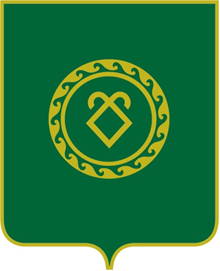 АДМИНИСТРАЦИЯСЕЛЬСКОГО ПОСЕЛЕНИЯ КУНГАКОВСКИЙ СЕЛЬСОВЕТ МУНИЦИПАЛЬНОГО РАЙОНААСКИНСКИЙ РАЙОНРЕСПУБЛИКИ БАШКОРТОСТАН№п\пДатаФ.И.О. ответственных лиц№ телефона1.30.12.2018Мугинов Файз МухлисулловичИбениев Рагиль Шафикович2-94-132-94-542.31.12.2018Ширванов Данис КасимовичСабитов  Алмаз Рафаилович2-94-902-94-213.01.01.2019Сабитов Ильяс Камилович Миниханов Фангат Аптулмунипович2-94-512-94-884.02.01.2019Мусалямов Илюс ИлдаровичСабитов Наиль Рафаилович2-95-782-94-895.03.01.2019Сабитов Алмаз РафаиловичГиниятов Марсель Зуфарович2-94-212-94-146.04.01.2019Мугинов Файз МухлисулловичИбениев Рагиль Шафикович2-94-132-94-547.05.01.2019Ширванов Данис КасимовичМухаматхафизов Рамзил Фаритович2-94-902-94-118.06.01.2019Сабитов Ильяс Камилович Миниханов Фангат Аптулмунипович2-94-512-94-889.07.01.2019Мусалямов Илюс ИлдаровичСабитов Наиль Рафаилович2-95-782-94-8910.08.01.2019Мухаматхафизов Рамзил ФаритовичГиниятов Марсель Зуфарович2-94-112-94-14№п\пДатаФ.И.О. ответственных лиц№ телефона1.30.12.2018Миниханов Ренат ФангатовичИбениев Рагиль Шафикович891738153022-94-542.31.12.2018Сабитов Алмаз РафаиловичШаймуратов Фирдус Шамилович891743034102-94-863.01.01.2019Миниханов Фангат Аптулмунипович Шартдинов Фильгат Рахитович                                 2-94-072-94-194.02.01.2019Габдрахманов Фаузат Фанисович                                 Сабитов Наиль Рафаилович891748854432-94-135.03.01.2019Миниханов Ренат ФангатовичМусалямов Илюс Илдарович89173815302891746316596.04.01.2019Шаймуратов Фирдус ШамиловичСабитов Ильяс Камилович2-94-86891749960197.05.01.2019Шартдинов Фильгат Рахитович     Мухаматхафизов Рамзил Фаритович                           898747230082-94-118.06.01.2019Шамсутдинов Марс ХурматовичГабдрахманов Фаузат Фанисович                                 8986701687989174885443907.01.2019Миниханов Ренат ФангатовичГафиев Ришат Хурматович891738153022-94-6310.08.01.2019Мугинов Фаиз МухлисулловичШаймуратов Фирдус Шамилович2-94-892-94-86